AK5 28/5/2020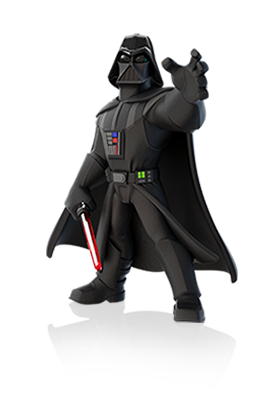 1.- WHAT IS ENERGY?2.- WRITE DOWN THE MOST IMPORTANT ENERGY TYPES.3.- WHAT CARACTERISTICS DOES HAVE ENERGY?4.- WHAT TWO TYPES OF ENERGY RESSOURCES DID YOU WATCH?5.- WRITE AT LEAST 3 TYPES OF EACH ENERGY RESSOURCES.6.- DO YOU THINK THE VIDEOS YOU HAVE ALREADY WATCHED HELPED YOU ANSWER THE QUESTIONS PROPERLY? _________